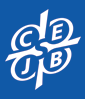 Les objectifs du cours :               Les Sciences Sociales regroupent différentes disciplines ayant pour objet  l’être humain vivant en société ainsi que la société comme résultante des interactions humaines. Les disciplines privilégiées des sciences sociales sont : la sociologie, l’anthropologie sociale et culturelle, l’économie politique, les sciences  politiques et la psychologie sociale ainsi que les communications sociales. Les finalités générales du cours peuvent s’exprimer au travers de 4 points :Former l’intelligence : Il est difficile « d’enseigner les sciences sociales », il s’agit dès lors plutôt de « former » par les sciences sociales. Former à la citoyenneté responsable : Il s’agit de guider l’élève afin qu’il devienne un citoyen averti et un observateur critique du monde dans lequel il évolue. Par ailleurs, il est aussi question d’en faire un acteur engagé en l’aidant à se forger une opinion personnelle à propos de divers thèmes sociaux.Initier à l’élaboration personnelle d’un savoir rigoureux : Il faut pouvoir prendre de la distance par rapport à la vie sociale telle qu’on la vit. En effet, la réalité est parfois déformée par nos intérêts, nos habitudes, nos préjugés et stéréotypes, etc. Il est donc utile que l’élève s’initie à quelques principes de méthode lui permettant de se poser des questions pertinentes face à un fait social.Aider à la construction du sens : Les sciences sociales permettent à l’élève de construire son projet personnel de manière éclairée et critique quant aux questions que chacun se pose en société : la violence, la tolérance, le pouvoir, les inégalités, etc.Les compétences et objets du cours :L’ambition du programme est de former progressivement l’élève à une attitude de questionnement et de recherche tout en intégrant un certains nombres de savoirs et de savoir-faire. Cela peut se résumer comme suit :Les objets du cours peuvent s’articuler selon 4 « catégories » : Les concepts, par exemple « violence » , « déviance », « médias », « valeur », « norme »,  « stéréotypes », « rôle », « lien social», « démocratie », « mouvement social », « niveau de vie », « mondialisation », « nation », etc.Les institutions, par exemple les institutions judiciaires, politiques, religieuses, la sécurité sociale,  l’école, la famille, etc.Les axes de tension : Il s’agit de repérer au sein d’un fait social donné les axes de tension qui le parcourent et cela afin de structurer la compréhension de l’élève ! Exemples d’axe de tension : consensus et conflit, privé et public, compétition et coopération, etc.Les théories  (4ième, 5ième et 6ième principalement): par exemple le marxisme, l’école de Palo Alto en communication sociale, psychologie sociale Milgram pour la soumission à une autorité, etc.Moyens d’évaluationL’élève est évalué de diverses manières et avec des moyens variés tels que : une présentation orale, un travail de groupe, une interrogation « classique », la réalisation d’une exposition, etc.Les critères de réussiteLes critères sont les qualités attendues d’une production, d’une interrogation, etc.Ils peuvent varier d’un travail à l’autre et ne sont pas tous toujours mobilisés. Enfin, ils se présentent souvent sous la forme d’une « grille d’évaluation » propre à chaque production, à chaque travail.               En voici quelques exemples :Critères de….Pertinence : se rapporte exactement à ce qui est demandéCohérence : liens logiques entre les éléments, bonne organisation de ceux-ciPrécision : éléments clairs et concisProfondeur : notions intégrées, recherche riche et variéeLangue : règles d’orthographe, de grammaire et de syntaxe respectéesLe matériel scolaire requisUn plumier contenant des couleurs (marqueurs ou crayons), une gomme, des « fluos », des ciseaux, de la colle, une latte. Un classeur à anneauxDes intercalaires nommés comme suit : « Introduction au cours » (à avoir tout au long de l’année dans la farde), «  Parcours thématiques », « Documentation», « Divers », « Interrogations ». La planification annuelle de la matière pour l’année scolaire 2010-2011Compétence 1« Formuler une problématique »Famille de tâches « Questionner le réel »Compétence 2« Analyser un fait social »Famille de tâches « Choisir »Compétence 3« Maîtriser les savoirs »Famille de tâches«Savoir » Compétence 4« Communiquer »Famille de tâches« Synthétiser et communiquer »Compétence 5« Confronter aux modèles théoriques »Famille de tâches « Confronter »SAVOIR-FAIREExprimer ses représentations, les confronter à celles d’autrui, évaluer leur modification en fin de parcours, etc.Identifier un fait social et ses composantesDistinguer fait, fait social et fait sociologiquePoser un problèmeFormuler une question de départ et des hypothèsesRecueillir des informations au sein de diverses sources documentairesAppliquer des critères de critique de sourcesAnalyser, interpréter et extraire des données d’un graphique, d’un schéma, d’un tableau, d’un texte, etc.Distinguer fait observable et conceptDégager des relations entre des élémentsNoter des informations utiles à partir d’une vidéo par exemple (= prise de notes)Tester les hypothèses (confirmation/infirmation) et la question de départDégager les axes de tensionDéfinir correctement les notions et concepts Utiliser convenablement les termes, les concepts, les ordres de grandeur, les procédures et les techniquesChoisir le modèle, le concept, la théorie adéquatsTraiter des données avec un concept, une théorie, un modèle choisisReproduire une théorieEtre capable de prendre part activement à un travail de groupeDégager des informations-clés communes à plusieurs sourcesProduire un exposé correct des mécanismes, des relations, etc.Présenter les relations entre des informations-clés de manière structurée, sous la forme d’un plan, d’un schéma, d’un graphique, etc.Traduire des données, des mécanismes, des relations d’un registre de communication à un autreConfronter deux explications différentes d’un même problème de sociétéIdentifier la logique explicative de chaque théorie Appliquer à la réalité les modèles théoriques abordés en classe 